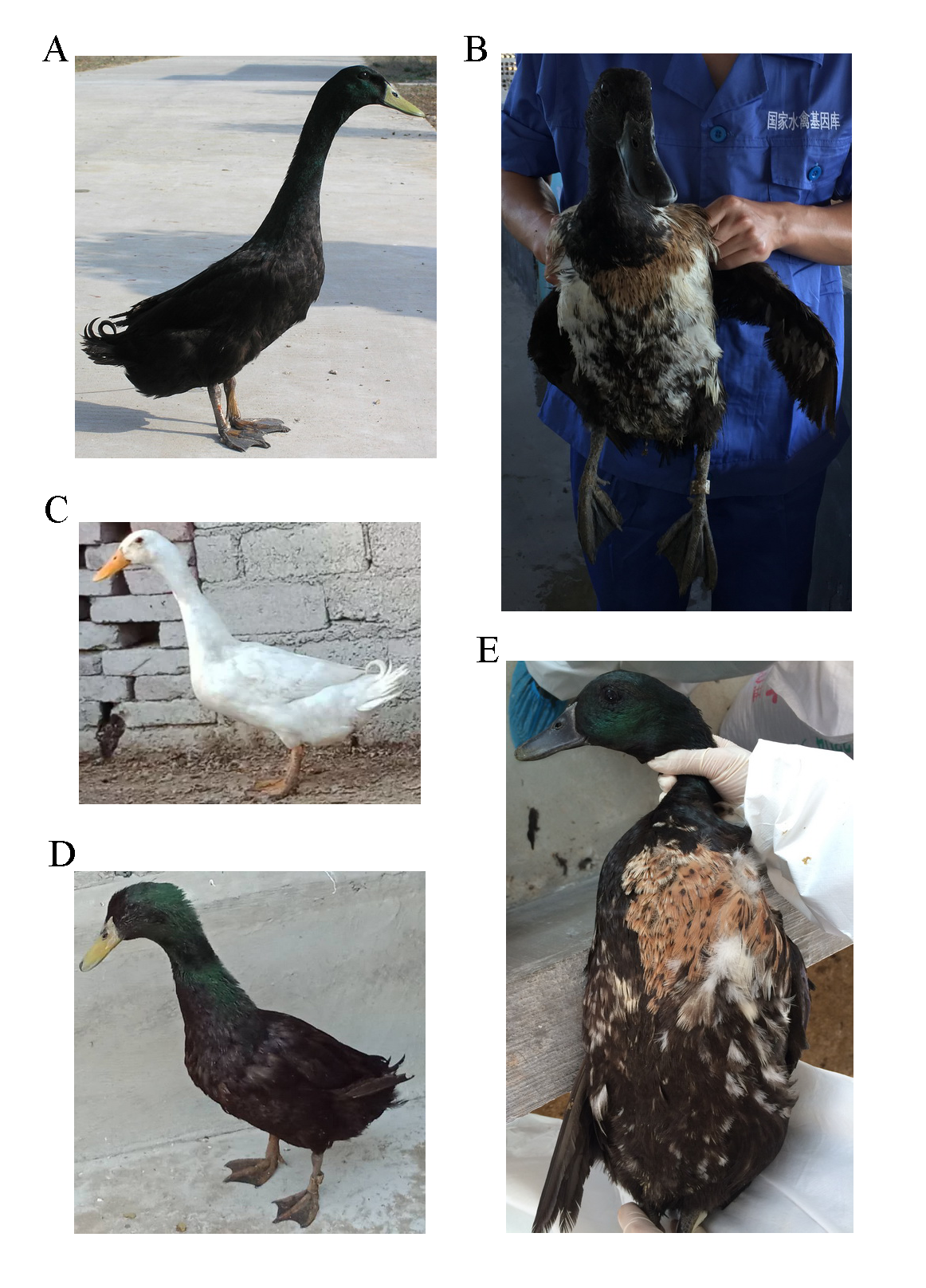 Figure S1. Duck plumage colors. (A, B) Putian Black duck; (C) Putian White duck; (D, E) Longsheng Jade-green duck.Figure S2. Pearson’s correlation analysis between samples. The figures in the matrix (R2) are the squares of the correlation coefficient (r) between two samples.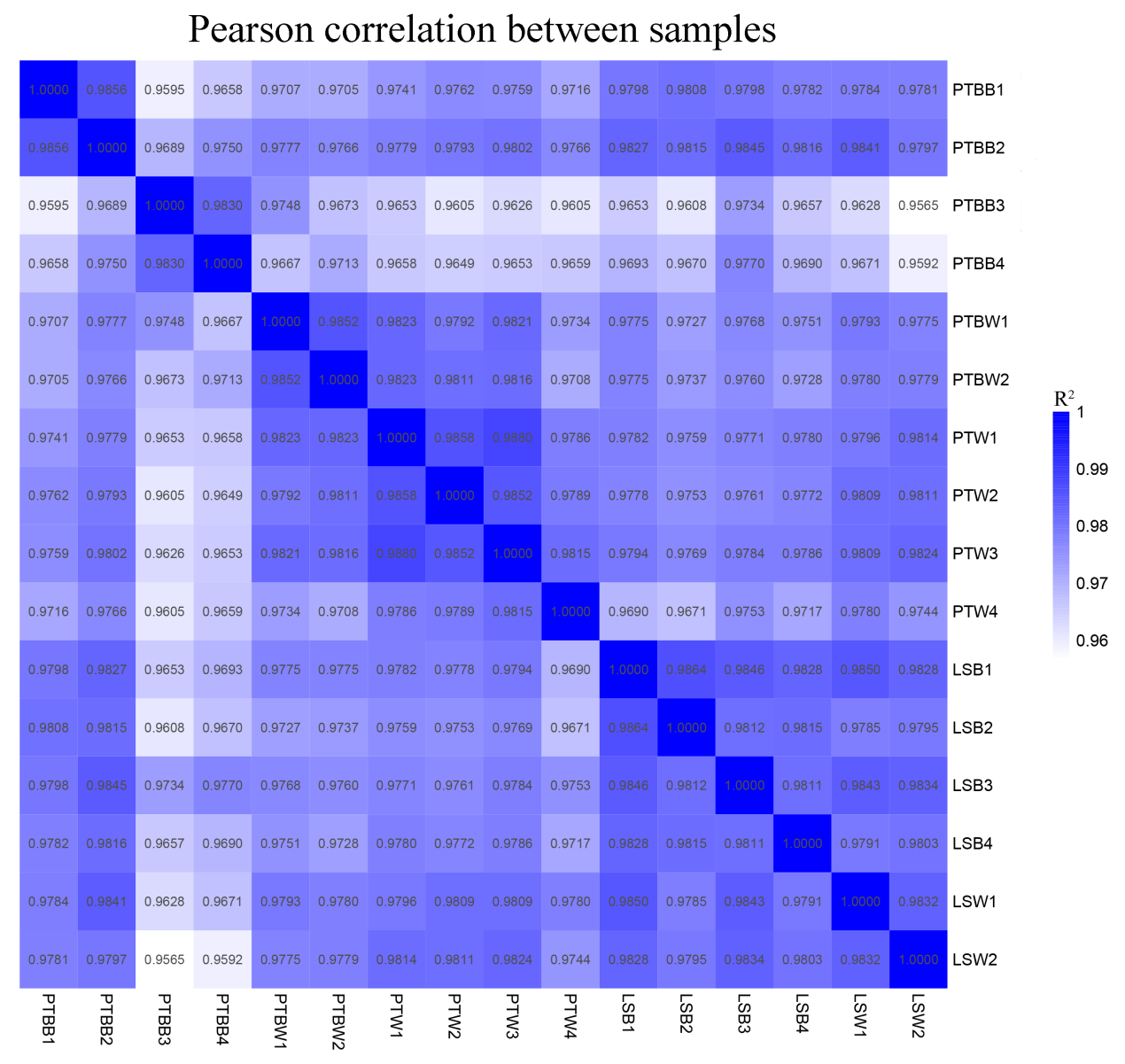 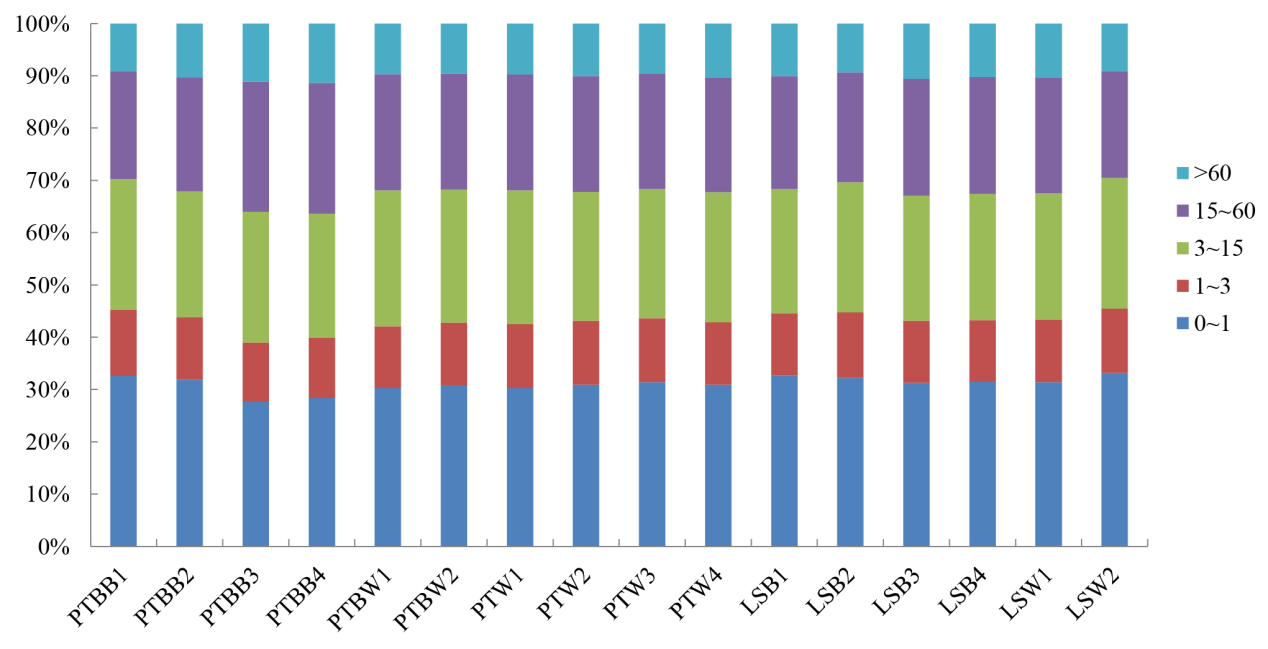 Figure S3. The distribution of genome-wide gene transcription levels according to FPKM value. 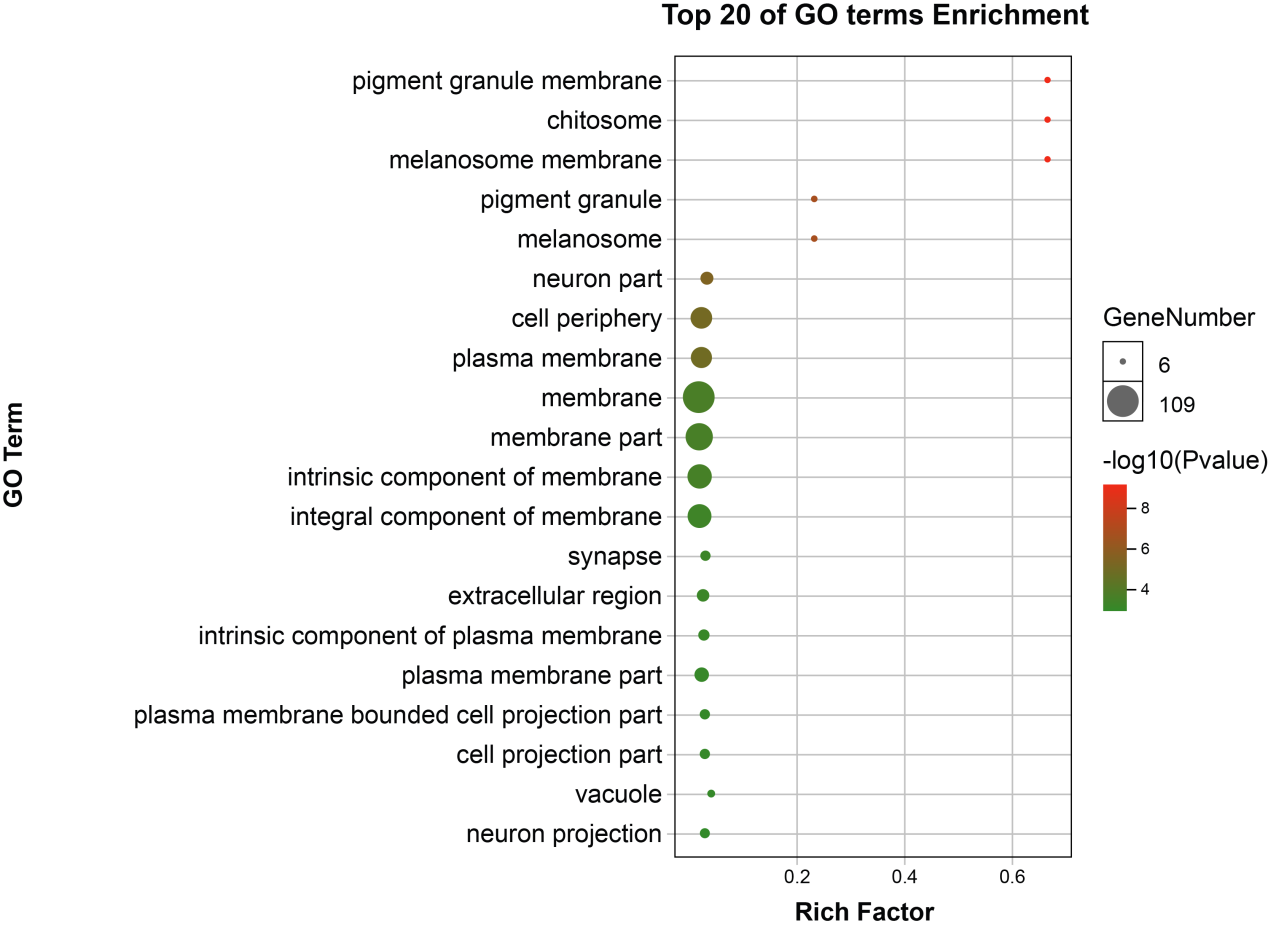 Figure S4. Scatter plot of the top 20 enriched cellular component GO terms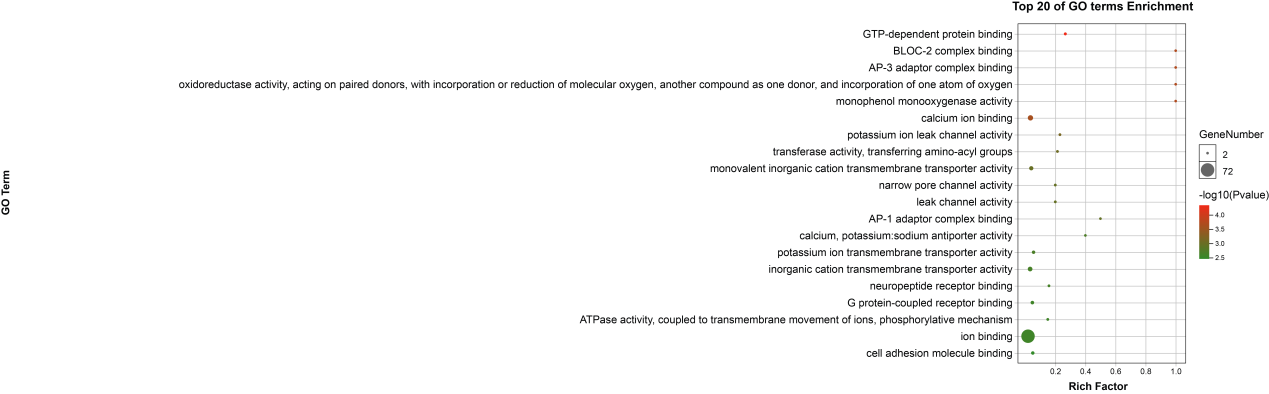 Figure S5. Scatter plot of the top 20 enriched molecular function GO terms.